Zadatak za ponedjeljak, 27. travnja 2020:Guten Morgen Kinder!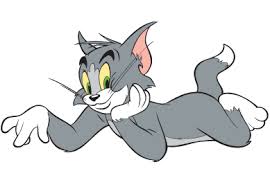 Današnji zadatak je više likovni nego li njemački pa pripremite bojice i uživajte!U bilježnicu stavite naslov:Schularbeit         27.4.2020Meine Schulsachen (Moj školski pribor)Otvorite udžbenik, strana 60 (Lehrbuch, Seite 60)Prepišite i nacrtajte školski pribor koji se tamo nalazi: Krenite prvo sa priborom koji je muškog roda (DER), pa onda odite na ženski rod (DIE) i završite sa srednjim rodom (DAS).Narančastu fleku (die u množini- zwei, drei,…) DANAS NE PREPISUJEMO!Dok crtate i pišete, pustiti si u pozadini CD 37 i ponavljajte što čujete.P.S. Danas ništa ne treba slati mailom. 